(مقالة پژوهشي)تعيين ضريب تضعيف جيوه جهت طراحي سيستم شيلدينگ جيوه براي بيماران تحت درمان با راديوتراپيمحمد جواد طهماسبي بيرگاني1، فاطمه سيف2 *، محمدرضا بياتياني2، ناهيد چگني3، داوود خضرلو4، منصور ذبيحزاده5، سيد محمد حسيني6چکيده زمينه و هدف: هدف از راديوتراپي رساندن دوز لازم به تومور و حفاظت ارگانهاي سالم اطراف تومور است. بدين منظور و جهت ايجاد توزيع دوز مناسب از تعديلکنندهها و يا جبرانکنندههاي اشعه استفاده ميشود. بنابراين دانستن ضريب تضعيف مادة مورد استفاده براي محاسبات درمان ضروري است.روش بررسي: در اين مطالعه، جيوه به عنوان مادهاي مناسب براي شيلدينگ در راديوتراپي معرفي شده است و همچنين يک روش جديد براي محاسبة ضريب تضعيف خطي مواد بر اساس فيزيک برهمکنش فوتون با ماده و محاسبات انتگرالي پيچيده ارائه شده است که بهوسيلة آن ميتوان ضريب تضعيف هر مادة دلخواه را با توجه به ضخامت ماده و انرژي مورد استفاده، محاسبه نمود. در قسمت عملي، دوزيمتري در حضور شيلد و بدون شيلد در ميدانها با ابعاد مختلف (15x15,10x10,6x6) براي شيلدهاي جيوه با ضخامتهاي متفاوت در انرژي 6Mv دستگاه شتابدهنده زيمنس انجام شد.يافتهها: تغيير ضخامت مادة جاذب، کيفيت اشعه را تغيير ميدهد. تغييرات ضريب تضعيف با ضخامت مادة جاذب را طبق رابطه ارائه شده در اين مقاله ميتوان بهدست آورد و همچنين تغييرات آن را به  ازای هر ضخامت ميتوان بيان نمود، اما تغيير ميدان درماني تأثیر محسوسي بر ضريب تضعيف ندارد.نتيجهگيري: تغييرات ضريب تضعيف با ضخامت مادة جاذب قابل صرفنظر کردن نيست و براي درمان دقيق در راديوتراپي بايستي لحاظ گردد. به عبارت ديگر استفاده از يک عدد به عنوان ضريب تضعيف براي ضخامتهاي مختلف جبرانکنندهها يا تعديلکنندههاي اشعه در راديوتراپي صحيح نيست و تغييرات ضريب تضعيف با ضخامت مادة جاذب بايستي در سيستمهاي طراحي درمان مد نظر قرار گيرد.کليد واژهگان: ضريب تضعيف خطي، ضخامت مادة جاذب، راديوتراپي.دريافت مقاله: 19/6/1391	      دريافت مقالة اصلاحشده: 30/10/1391   	  اعلام قبولي: 15/11/1391مقدمه تعيين ضريب تضعيف اشعه در پارامترهاي دوزيمتري و در نتيجه پارامترهاي درماني در راديوتراپي اهميت ويژهاي دارد. در بخشهاي مختلف درماني يا تشخيصي مانند: پزشکي هستهاي، راديولوژي، سيتي اسکن، آنژيوگرافي و ... براي ساخت وسايل حفاظتي مانند ظروف نگهدارندة مواد راديواکتيو، گان، دستکش، عينک يا شيلدهاي اندامهاي مختلف، دانستن ضريب تضعيف اشعه ضروري است. همچنين ساخت بنکرهاي دستگاههاي پرتودرماني، ساخت هودهاي پزشکي هستهاي، تعيين ميزان جذب اشعه در ارگانهاي بدن، کاليبراسيون دستگاههاي درماني- تشخيصي بر اساس تضعيف اشعه در مواد مختلف صورت ميگيرد. براي ساخت و يا استفاده از انواع تکنيکهاي دوزیمتری مانند (ژل، TLD، اتاقک يونيزاسيون و غیره) ويژگيهاي جذب و يا تضعيف اشعه در مواد مختلف براي انرژيهاي مختلف بايستي بررسي گردد (1-3).به دليل اهميت مقدار ضريب تضعيف (منظور از ضريب تضعيف در اين مطالعه 𝜇 يا ضريب تضعيف خطي با واحد عکس سانتيمتر (1/cm) است) در برهمکنش فوتون با ماده در کاربردهاي مختلف پزشکي مطالعات مختلفي در زمينه روشهاي محاسبة اين ضريب و بررسي عوامل تأثیر گذار بر آن انجام شده است. در پژوهشي، هابل (Hubbel) ضرايب تضعيف جرمي را براي گسترة فوتونهاي با انرژي 1Kev تا  20Mev را براي عناصر از Z=1 (هيدروژن) تا Z=92 (اورانيوم)     بهدست آورد. همچنين علاوه بر اين عناصر، ساير ترکيباتي (45 ترکيب) که با درصدهاي وزني مختلف از عناصر گفته شده تشکيل ميشوند و از نظر دوزيمتري حائز اهميت هستند را در همين گستره انرژي بررسي کرد (4). در تحقيق ديگري، تلی (Teli) و همکارانش ضريب تضعيف جرمي گاما را براي عناصري مانند هيدروژن و کربن و اکسيژن (که به صورت خالص کمياب هستند) را اندازه گرفتند. اندازهگيريها به صورت غيرمستقيم و در ترکيباتي که اين عناصر در آنها وجود دارند، صورت گرفت. نتايج بهدست آمده با مقادير تئوريکي که توسط هابل بهدست آمده بود، همخواني داشت (5).در سال 2004 ، میدگلی (Midgley) و همکاران روش جديدي را براي پارامتري کردن سطح مقطعهاي برخورد پرتوهاي ايکس و توصيف ضريب تضعيف خطي پرتو ايکس براي عناصر و ترکيبات ارائه نمودند. بدين صورت با استفاده از يک تابع وابستگي بين عدد اتمي و سطح مقطع را بيان کرده و معادلات پارامتري براي عناصر بيولوژيکي مهم(1≤Z≥20)در گسترة انرژيهاي بين30 تا 50 کيلوالکترون ولت با استفاده از چهار ضريب و براي انرژيهاي بالاتر با دو ضريب بهدست آوردند (6). همين نويسنده در پژوهشي در سال 2005 به بررسي تحليلي يک روش پارامتري کردن براي ضرايب تضعيف خطي پرتوهاي ايکس پرداخت. بدين صورت که از ترکيب تعداد N ضريب وابسته به ترکيبات ماده و انرژي، معادلهاي پارامتري بهدست آورد. ضرايب وابسته به ترکيب، از پارامتري کردن سطح مقطعهاي عناصر با استفاده از چند معادلة چند جملهاي از عدد اتمي بهدست آمدند و ضرايب وابسته به انرژي بهوسيله کاليبره نمودن از طريق اندازهگيريهايي که با مواد ترکيبي شناخته شده انجام ميشد، حاصل شدند. عکس اين مسأله براي آناليز مواد درون يک ترکيب مورد استفاده قرار گرفت. براي مطالعات درون بافتي (In vivo) انرژيها در محدودة پرتوهاي مورد استفاده در تشخيص (تقريباً 20Kev تا 150Kev) مورد بررسي قرار گرفت. نتايج محاسبات با دادههاي تجربي 4% اختلاف را نشان دادند (7).در سال 2005، آکورت (Akkurt) و همکارانش ضرايب تضعيف جرمي را با استفاده از برنامة XCOM براي فوتونها در محدودة انرژيهاي بين 1Kev  تا 100Gev به عنوان تابعي از انرژي فوتون و عدد اتمي محاسبه کردند و نتايج محاسبات را با اندازهگيريهاي تجربي مقايسه نمودند. نتايج نشان دادند که ضرایب تضعيف جرمي به انرژي فوتون تابشي و عدد اتمي هسته هدف بستگي دارد (8).ضريب تضعيف علاوه بر انرژي به جنس هدف نيز بستگي دارد که کرافت (Croft) در تحقيقي ضريب تضعيف جرمي را براي اسيد بوريک در انرژيهاي در محدودة 15.7Kev تا  40.9Kev اندازهگيري کرد. او هدفهايي با جنسهاي pr, Ba, Sb, In, Ag, Mo, Zr را با تابش پرتوهاي 60Kev از 131Am برانگيخته کرد تا منبعي از تابشهاي اختصاصي K𝛽 و K𝛼 داشته باشد و براي اندازهگيريها از آشکارساز Si(Li) استفاده کرد (9). همچنين اندازهگيري ضرايب تضعيف جرمي کل براي مواد معدني طبيعي مانند (Sio2 , KAlSi3O8 , FeS2 Mg2Si2O6) در انرژيهاي 22.1, 25, 59.5, 88 Kev در سال 2009 توسط هان (Han) و همکارانش انجام شد. آنها با استفاده از شمارش پرتوهاي ايکس و گاما توسط آشکارساز Si(Li) اين تحقيق را انجام دادند (10).در راديوتراپي براي حفاظت نواحي سالم در برابر اشعه تابشي از مواد مختلفي جهت شيلدينگ کامل و يا تعديل اشعه (Intensity Modulation) به شدت مورد نياز از انواع جبرانکننده مانند شيلد (Shield)، گوه (Wedge) و غیره استفاده ميشود. بنابراين دانستن ضريب تضعيف موادي که جبرانکنندهها از آنها ساخته ميشوند، ضروري به نظر ميرسد. همچنين با عبور اشعه از مواد جاذب سر راه، کيفيت اشعه تغيير ميکند که در نتيجه ضخامت لايه نيمجذب (Half Value Layer (HVL)) مورد نياز يا به عبارت ديگر ضريب تضعيف اشعه تغيير ميکند و اين تغيير در درمان صحيح راديوتراپي بايستي بررسي و لحاظ گردد.در مطالعهاي که توسط آلیس (Alles) و همکارانش در سال 2007  انجام شد، ضريب تضعيف ميانگين معرفي شد و نشان دادند که براي يک پرتو چند انرژي (Polychromatic) شار کلي انرژي با فاصله طي شده در مادة ناهمگن رابطة متناظر دارد. يعني بر اساس اين رابطة يک به يک ميتوان يک ضريب تضعيف ميانگين تعريف کرد که با زياد شدن عمق، کاهش مييابد. بنابراين رابطهاي براي ضريب تضعيف به صورت وابسته به انرژي بهدست ميآيد. در اين بررسي يک مدل تحليلي براي ضريب تضعيف ميانگين پيشنهاد شد که با فيت کردن معادله به نتايج تغيير ضريب تضعيف با انرژي بهدست ميآيد که سخت شدن پرتوها حين عبور از ماده را توضيح ميدهد (11).در يک بررسي، ضرایب تضعيف مؤثر براي باريکه فوتونهاي 6، 8 و 15 مگاولت و براي چندين مادة    جبرانکننده و فيلدهاي مربعي با اضلاع: 5/0، 1، 2، 3 و 5 سانتيمتر محاسبه گرديد. محاسبات بر اساس اطلاعات درصدهاي دوز عمقي در آب و شبيهسازي مونت کارلوي DOSXYZ کد EGS4 انجام گرفت. بدين صورت که از جبرانکنندههاي (Compensator) با ضخامتهاي مختلف به عنوان مادة جاذب سر راه اشعه استفاده شد و درصدهاي دوز عمقي بهدست آمده نشان دادند که دوز جذبي به صورت نمايي به عنوان يک تابع از ضخامت جاذب در هر عمقي از آب روي محور باريکه براي تمام مواد متغير است. که در نهايت ضرايب تضعيف به صورت تابعي از اندازة ميدان و عمق و عدد اتمي براي تمام مواد مورد بررسي (موم، آلومينيوم و برنج) پارامتريزه شد (12).در اين مطالعه روش جديدي براي محاسبة ضريب تضعيف مواد بر پاية محاسبات رياضي و فيزيک مسأله برخورد فوتون با ماده ارائه شده است که براي هر ماده مورد نظر که به عنوان شيلد، تعديلکننده يا جبرانکننده در راديوتراپي و تحت تابش هر پرتو با طيف انرژي دلخواه قرار گيرد، قابل استفاده است. همچنين جيوه به عنوان فيلتر مسطحکننده در راديوتراپي معرفي شده است (13)که به علت قدرت جذب بالاي اشعه، چگالي بالا (و در نتيجه کاهش ارتفاع) و مهمتر از همه مايع بودن آن در دماي معمولي به عنوان تعديلکننده يا جبرانکنندة اشعه در راديوتراپي ميتواند مورد استفاده قرار گيرد که در اين مطالعه از ضخامتهاي مختلف جيوه سر راه اشعه استفاده شد و تغيير کيفيت اشعه مورد بررسي قرار گرفت. به عبارت ديگر ضريب تضعيف جيوه براي طراحي سيستم شيلدينگ جيوه جهت تعديل دوز در حجم درماني زير شيلد در فوتونهاي مگاولتاژي محاسبه شده است.روش بررسياندازهگيري و محاسبه ضريب تضعيف به صورت مستقيم دشوار است و در بعضي شرايط ممکن نيست، زيرا به پرتوهايي بسيار باريک نياز است. در اين تحقيق روشي براي محاسبة ضريب تضعيف، بررسي و ارائه ميگردد. براي بهدست آوردن ضريب تضعيف، دوزیمتری در حضور شيلد و بدون شيلد در ميدانها با ابعاد مختلف (15x15,10x10,6x6) براي شيلدهاي جيوه با    ضخامتهاي متفاوت در انرژي 6Mv دستگاه شتابدهنده زيمنس انجام شد. دوزیمتریها در هوا با استفاده از Build up cap مربوط به انرژي مورد استفاده در فاصلهاي مشخص نسبت به چشمه (D=110cm) (14)يک بار در حضور شيلد و بار ديگر بدون شيلد انجام گرفت. براي اندازهگيري از اتاقک يونيزاسيون استوانهاي cc13 و الکترومتر Dose1 ساخت شرکت Scanditronix- wellhöfer که توسط مرکز SSDL سازمان انرژي اتمي ايران کاليبره شده است، استفاده گرديد.اگر مطابق (شکل 1) شيلدي با ضخامت مورد نظر (مثلاً جيوه به ارتفاع t) سر راه پرتوها قرار گيرد، در نقطهاي به فاصلة y نسبت به محور مرکزي، پرتوها تحت زاوية 𝜃 نسبت به امتداد تابش اوليه منحرف شده و به دتکتور ميرسند. بنابراين قرائت در حضور شيلد (I1) شامل دو قسمت اوليه و پراکنده يعني Ip و Is است و قرائت بدون شيلد يا I2)) شامل تضعيف نمايي مربوط به ضخامت شيلد در راستاي محور مرکزي به همراه فاکتور عکس مجذور فاصله است.شکل1: شکل مربوط به نحوه پراکندگي فوتونهاي برخوردي به ماده جاذببنابراين ميتوان نوشت: قرائت بدون شيلد: رابطة1:   قرائت با شيلد: رابطة2:که I1 وI2  قرائتهايي هستند که از دوزیمتری نتيجه ميشوند. از طرف ديگر ميتوان به صورت تحليلي معادل اين روابط را قرار داد و پس از حل انتگرال بهدست آمده ضريب تضعيف شيلد موردنظر (جيوه) را محاسبه نمود. بنابراين بايستي سهم اوليه (Ip) و پراکندگي (Is) در حالتي که شيلد سر راه اشعه است را در نظر گرفت. براي پرتوهايي که بدون پراکندگي از شيلد عبور ميکنند، تضعيف نمايي و عکس مجذور فاصله را داريم که ميتوان نوشت: رابطة3:   و براي پرتوهايي که در شيلد پراکنده ميشوند، بايستي المان اين پراکندگي را در نظر گرفت و همراه با محاسبة تضعيف نمايي و عکس مجذور فاصله براي کل فيلد تابشي اشعه، انتگرال گرفت. اما از آنجا که اشعة تابشي مونوانرژيتيک نيست لازم است از طيف اشعة مربوطه استفاده شود و به عبارت ديگر انرژي نيز به عنوان متغير انتگرالگيري در نظر گرفته شود که در نتيجه:رابطه4: که Is در رابطه بالا را ميتوان براي سادگي بصورت حاصلضرب I0 در قسمت انتگرالي يا (Int) سمت راست معادله نوشت، يعني: رابطه5:حال اگر نسبت قرائت دوزيمترها در حالت با شيلد به بدون شيلد را r بناميم، با جايگذاري از روابط 1 تا 5 خواهيم داشت:رابطه6: بنابراين با استفاده از نسبت قرائت دزيمترها براي ضخامتهاي مختلف جيوه که از اندازهگيري بدست آمده است و حل معادله انتگرال سمت راست ميتوان ضريب تضعيف شيلد يا جبران کننده مورد نظر (جيوه در اين مطالعه) را با دقت بالا بدست آورد. جمله در رابطه4 مربوط به توزيع پراکندگي کلاين - ني شينا در پراکندگي کمپتون است(1) و بايستي به صورت زير جاگذاري گردد:رابطة7:   از طرف ديگر با توجه به هندسة شکل براي زاوية 𝜃 داريم:رابطة 8:   𝜃=𝛽1+𝛽2رابطة 9: رابطة10: همانطور که گفته شد، فوتونهاي تابشي مونوانرژيتيک نيستند و طيف فوتونهاي تابشي نيز بايستي در نظر گرفته شود. ولي طيف تابشي مورد نظر براي دستگاههاي مختلف و انرژيهاي مختلف متفاوت است. که در اين مطالعه از طيف ارائه شده براي انرژي 6MV دستگاه زيمنس استفاده شده است (15). بنابراين طيف انرژي نيز به صورت زير در رابطههاي انتگرالي جايگزين ميشوند:رابطة 11: که براي انرژي 6MV دستگاه شتابدهندة زيمنس C1=1.184 ، C2=4.840 و  C3=-1.161 است و ضرايب تضعيف  و   خواهيم داشت: (15)رابطة 12:رابطة 13:                               پس از جاگذاري تمامي اين روابط در رابطة اصلي و استفاده از نسبت قرائتها که از دوزیمتری بهدست آمده است، يک رابطة انتگرالي بسيار پيچيده بهدست ميآيد که حل آن به سادگي مقدور نيست. زيرا در جملة Int در رابطة 6 ،ضريب تضعيف (𝜇) خودش تابعي بر حسب انرژي است و از انتگرال بيرون نميآيد. در واقع يک معادلة انتگرالي پيچيده داريم که حل آن با محاسبات آناليز عددي و برنامهنويسي کامپيوتري در برنامه کامپیوتری MATLAB انجام شده است و پس از حل اين معادلة انتگرالي ضريب تضعيف براي ضخامتهاي مختلف جيوه محاسبه گرديده است.يافتههاضريب تضعيف شيلد جيوه براي ميدانهاي با ابعاد مختلف و ضخامتهاي مختلف جيوه با استفاده از روش ذکر شده در قسمت قبل براي انرژي 6MV دستگاه شتابدهنده درماني زيمنس محاسبه گرديد. نسبت قرائتهاي با شيلد به بدون شيلد و ضرايب تضعيف محاسبه شده براي ضخامتهاي مختلف جيوه و در ميدانهاي مختلف (15x15,10x10,6x6) به ترتيب در جدولهاي 1 تا 3 آورده شده است.کيفيت اشعه بر اساس ضخامت لايه نيمجذب تعريف ميشود که بهصورت  بيان ميشود. همانطور که جداول 1 تا 3 نشان ميدهند، ضريب تضعيف براي ضخامتهاي مختلف جيوه و ميدانهاي مختلف، تغيير ميکند، يعني کيفيت اشعه بر اساس مقدار جيوه (شيلدينگ) سر راه تغيير ميکند. بنابراين براي جبرانکنندهها يا         تعديلکنندههایي با ضخامتهاي مختلف در راديوتراپي بايستي اين تغيير کيفيت اشعه (ضريب تضعيف) در نظر گرفته شود. براي بررسي نحوة تغييرات ضريب تضعيف با ضخامت مادة جاذب و ميدان درماني، نمودار تغييرات اين ضريب بر اساس ضخامت جيوه و ابعاد ميدان در نمودار 1 رسم گرديده است.جدول1: ضرایب تضعيف محاسبه شده براي ضخامتهاي مختلف جيوه ( ميدان 6x6)جدول2: ضرایب تضعيف محاسبه شده براي ضخامتهاي مختلف جيوه ( ميدان 10x10)جدول3: ضرایب تضعيف محاسبه شده براي ضخامتهاي مختلف جيوه ( ميدان 15x15)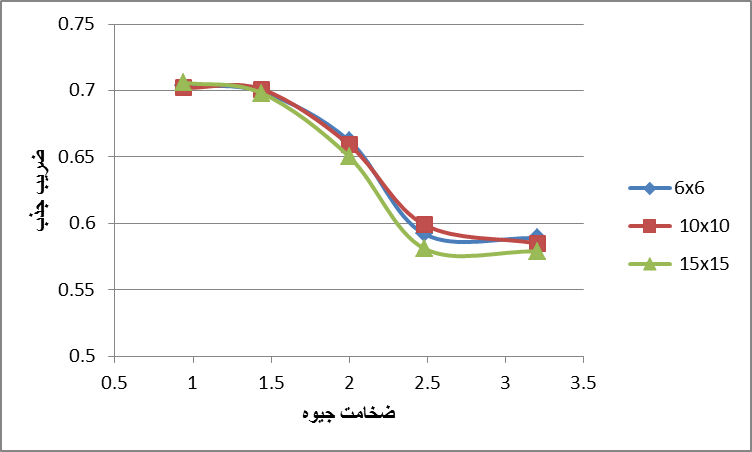 نمودار1: نمودار تغييرات ضريب تضعيف با ضخامت جيوه براي ميدانهاي با ابعاد مختلفبحث در راديوتراپي هدف اصلي رساندن دوز مورد نظر به ناحية تومورال و جلوگيري از رسيدن دوز به نواحي سالم اطراف تومور است. براي ايجاد توزيع دوز مناسب و حفاظت ارگانهاي سالم از تعديلکنندههاي اشعه مانند جبرانکنندهها، وج و يا شيلد استفاده ميشود. براي استفاده از اين مواد سر راه اشعه لازم است که ميزان تضعيف ماده مورد نظر در انرژي مورد استفاده به درستي دانسته شود (3). براي محاسبة ضريب تضعيف در يک دسته پرتو پليانرژيتيک لازم است که شرايط پرتو بسيار باريک ايجاد شود که کار دشواري است. همچنين مقدار ماده جاذب، کيفيت اشعه را تغيير ميدهد که براي يک راديوتراپي دقيق اين تغيير بايستي در محاسبات مربوط به بيمار لحاظ شود. در اين مطالعه روشي جديد براي محاسبة ضريب تضعيف دسته پرتو پليانرژيتيک ارائه شده است که تغييرات طيف انرژي و همچنين ضخامت مادة جاذب را در نظر ميگيرد.از آنجا که جيوه چگالي بالايي دارد و جاذب خوبي براي اشعه است و از همه مهمتر در دماي معمولي مايع است  ميتواند به عنوان شيلدينگ و يا تعديلکننده اشعه بهکار رود زيرا احتياج به ذوب شدن و قالبگيري ندارد (13). بنابراين در اين مطالعه از جيوه به عنوان شيلد راديوتراپي استفاده شده است. البته استشمام بخار جيوه با غلظت بالا سمي و خطرناک است که با توجه به مطالعه انجام شده توسط بروور (Brouwer)، (16) بخار جيوه در شرايط عادي مورد استفاده غلظتي در حدود 0.005-0.02 mgHg/m3  دارد که از مقدار مجاز قابل قبول يعني 0.05mgHg/m3  بسيار کمتر است و از طرفي در تحقيق انجام شده جيوه در ظرف شيشهاي دربسته قرار داشت که در نتيجه مقدار غلظت بخار جيوه از مقدار ذکر شده نيز کمتر بوده و به عبارت ديگر بسيار ناچيز و قابل چشمپوشی ميباشد.همانطور که در جداول 1 تا 3 مشاهده ميشود، مقادير عددي ضريب تضعيف خطي بهدست آمده در اين مطالعه بين کمترين مقدار 579/0 تا 706/0 است که با مقدار ميانگين  59/0 براي انرژي 6 که توسط (نلدال) Nelldal و همکارانش (17) بيان شده اختلاف زيادي ندارد و همچنين با مقدار گزارش شده توسط سايترفرنس فيزيک، NIST(18) در همين انرژي همخواني دارد که نشاندهندة صحت روش ارائه شده است.در مطالعهاي در سال 2009 اوگوچی (Oguchi) به بررسي ضخامت مدولاتور از جنس Brass براي TPS پرداخت و نشان داد که با تغيير ميزان ضخامت مادة جاذب بر سر راه اشعه، ضريب تضعيف تغيير ميکند (19). نتايج اين تحقيق نيز نشان ميدهد که تغيير ضخامت مادة جاذب سر راه اشعه باعث تغيير در ضريب تضعيف ميشود و بنابراين براي محاسبات مربوط به درمان بيماران اين تغيير کيفيت اشعه هنگام استفاده از جبرانکنندهها يا تعديلکنندهها ضروري به نظر ميرسد و همچنين لازم است که اين تغييرات در نرمافزارهاي مورد استفاده در سيستمهاي طراحي درمان (TPS)( Treatment Planning System) بيماران لحاظ شود. به عبارت ديگر استفاده از يک ضريب تضعيف ميانگين براي تمامي ضخامتهاي مورد استفاده در جبران کنندهها که در سيستمهاي طراحي درمان قديمي استفاده ميشوند، صحيح نيست و تغيير کيفيت اشعه بايستي به صورت مناسب لحاظ گردد. اما همانطور که در نمودار 1 مشاهده ميشود تغييرات ضريب تضعيف با ابعاد ميدان محسوس نيست  و در نتيجه براي محاسبات مربوط به تغييرات ميدان درماني اعمال تغيير در ضريب تضعيف نياز نيست.هدف از اين تحقيق معرفي جيوه به عنوان مادهاي مناسب جهت شيلدينگ يا جبرانکننده در راديوتراپي و ارائه روشي براي محاسبة ضريب تضعيف خطي ميباشد. پيشنهاد ميشود اين روش براي محاسبة ضريب تضعيف مواد مختلف مورد استفاده در راديوتراپي و براي ساير انرژيهاي درماني بررسي گردد.قدردانیاين مقاله برگرفته از طرح تحقيقاتي مصوب دانشگاه علوم پزشکي جنديشاپور اهواز با شمارة ثبت(u-90298) و تاريخ تصويب: 23/12/90 ميباشد. بدينوسيله از معاونت پژوهشي دانشگاه علوم پزشکي جنديشاپور اهواز، گروه فيزيک پزشکي و بخش راديوتراپي بيمارستان گلستان اهواز تشکر ميگردد.منابع1-Johns HE, Cunningham JR. The physics of Radiology. 4th ed. Springfield: Thomas; 1983.2-National Council on Radiation Protection and Measurements. Structural Shielding design and evaluation for megavoltage x- and gamma-ray radiotherapy facilities: recommendations of the National Council on Radiation Protection and Measurements. Bethesda: NCRPM; 2005. (NCRP report; no 151)3-Khan FM. The physics of radiation therapy.4th ed. Philadelphia: Lippincott Williams & Wikins; 2010.4-Hubbell JH, Seltzer SM. Tables of X-ray mass attenuation coefficients and mass energy-absorption coefficients from 1 KeV to 20meV for elements z=1 to 92 and 48 additional substances of dosimetric interest. NISTIR. 1995;5632:1-79.5-Teli MT, Nathuram R, Mahajan CS. Single-experiment simultaneous-measurement of elemental mass attenuation coefficients of hydrogen,  Carbon and Oxygen for 0.123-1.33 MeV gamma rays. Radiat Meas 2000;32:329-33.6-Midgley SM. A parameterization scheme for the x-ray linear attenuation coefficient and energy absorption coefficient. Phys Med Biol 2004;49(2):307-25.7-Midgley SM. Materials analysis using x-ray linear attenuation coefficient measurements at four photon energies. Phys Med Biol 2005;50(17):4139-57.8-Akkurt I, Mavi B, Akkurt A, Basyigit C, Kilincarslan S, Yalim HA. Study on Z-dependence of partial and total mass attenuation coefficients. J Quant Spectrosc Ra 2005;94:379-85.9-Croft S. Observations on the experimental determination of mass attenuation coefficients. Ann Nucl Energy 2006;33:466-71.10-Han I, Demir L, Sahin M. Determination of mass attenuation coefficients, effective atomic and electron numbers for some natural minerals. Radiat Phys Chem 2009;78:760-4.11-Alles J, Mudde RF. Beam hardening: analytical considerations of the effective attenuation coefficient of x-ray tomography. Med Phys 2007;34:2882-9.12-Du Plessis FCP, Willemse CA. Monte Carlo calculation of effeective attenuation coefficient for various compensator materials. Med Phys 2003;30(9):2537-43.13-	Park JM, Kim J, Choi CH, Chie EK, Kim IH, Ye SJ. Photon energy-modulated radiotherapy: Monte Carlo simulation and treatment planning study. Radiat Ther Phy 2012;39(3):1265-7714-International Atomic Energy Agency. Absorbed dose determination in external beam radiotherapy: an international code of practice for dosimetry based on standards of absorbed dose to water. New York: IAEA; 2004. (Technical Report; 398)15-Ali ESM, Rogers DW. Functional forms for photon spectra of clinical linacs. Phys Med Biol 2012;57:31-50.16-	Brouwer WF, Kazem I, van Mil CJ. Four years experience with a mercury shielded irregular field system (MSIFS). Int J Radiat Oncol Biol Phys 1984;10(2):225-9.17-Nelldal P. Design of a dynamic beam intensity modulator for radiation therapy [dissertation]. Stockholm: Univ. Stockholm; 2005.18-X-ray Mass Attenuation Coefficients-Mercury [database on the Internet]. NIST [Serial Online] 2012;Vol???: Page number. Available from: http://physics.nist.gov/PhysRefData/XrayMassCoef/ElemTab.19-Oguchi H, Obata Y. Commissioning of modulator-based IMRT with XiO treatment planning system. Med Phys 2009;36(1):261-9.Determination of Mercury Attenuation Coefficient for Mercury Shielding for Radiotherapy PatientsMohamad Javad Tahmasebi Biragani 1, Fatemeh Seif 2*, Mohammad Reza Bayatiani 2, Nahid Chegeni3, Davoud Khezerloo 4, Mansur Zabihzadeh 5, Mohammad Hosseini 6 AbstractBackground and Objective:  The aim of radiotherapy is deliver enough doses to the tumor and protecting organs at risk that are around the tumor. In order to get appropriate dose distribution one can use radiation modifiers and compensators. So knowing attenuation coefficient of absorbers is necessary for treatment calculations.Materials and Methods: In this study mercury was introduced as suitable material for radiotherapy shielding. A new method is presented by physics of interaction of photon with matter and complex integration calculation to calculate attenuation coefficient for any material with different thickness and energies.Results: Radiation quality changes with thickness of absorber and this variation were significant. However, changes in field sizes did not produce any significant variations.Conclusions: Variation of attenuation coefficient with thickness of absorber can not be ignored and it is necessary for accurate radiotherapy treatment. On the other hand using one number as an attenuation coefficient for radiotherapy compensators or modifiers is not accurate enough and variation of attenuation coefficient with thickness of absorber must be considered in radiotherapy treatment planning systems.Key words: linear attenuation coefficient, thickness of absorber, radiotherapy. ►Please cite this paper as: Tahmasebi Biragani MJ, Seif F, Bayatiani MR,Chegeni N, Khezerloo D, Zabihzadeh M, Hosseini M . Determination of Mercury Attenuation Coefficient for Mercury Shielding for Radiotherapy Patients. Jundishapur Sci Med J 2013;12(3):269-278  Received: Sep 9, 2012 	       revised: Jan 19, 2013	           Accepted: Feb 3, 2013 ضخامت جيوه (سانتيمتر)نسبت قرائتهاضريب تضعيف94/0506/0704/044/1365/0699/02266/0662/048/2195/0592/03.20.870.589ضخامت جيوه (سانتيمتر)نسبت قرائتهاضريب تضعيف94/0505/0702/044/1361/0701/02265/0659/048/2192/0599/02/382/0585/0ضخامت جيوه (سانتيمتر)نسبت قرائتهاضريب تضعيف94/0505/0706/044/1360/0698/02265/0650/048/2194/0581/02/381/0579/0